TEMPERATURAS IGUAL O SUPERIOR A 37,8 °C NO PODRÁ INGRESAR A LA EMPRESA Y SE RECOMENDARÁ ASISTIR AL CENTRO DE SALUD. SÍNTOMAS RELACIONADOS AL COVID-19: FIEBRE, ESTO ES, PRESENTAR UNA TEMPERATURA CORPORAL DE 37,8ºC O MÁS, TOS, DIFICULTAD RESPIRATORIA, DOLOR TORÁCICO, DOLOR DE GARGANTA, DOLOR MUSCULAR, ESCALOFRÍOS, DOLOR DE CABEZA, DIARREA, FALTA DE OLFATO Y FALTA DE GUSTO.  NOMBRE Y FIRMA DEL RESPONSABLE DE GRUPO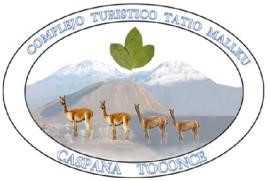 COMPLEJO TURÍSTICO TATIO MALLKU LTDA. COMPLEJO TURÍSTICO TATIO MALLKU LTDA. COMPLEJO TURÍSTICO TATIO MALLKU LTDA. COMPLEJO TURÍSTICO TATIO MALLKU LTDA. COMPLEJO TURÍSTICO TATIO MALLKU LTDA. COMPLEJO TURÍSTICO TATIO MALLKU LTDA. CÓDIGO GA-PGSSO-FO-009CÓDIGO GA-PGSSO-FO-009CÓDIGO GA-PGSSO-FO-009FORMULARIO DE REGISTRO COVID-19, DECLARACIÓN DE SALUD DE AGENCIAS DE VIAJES, TOURS OPERADORES Y PARTICULARES FORMULARIO DE REGISTRO COVID-19, DECLARACIÓN DE SALUD DE AGENCIAS DE VIAJES, TOURS OPERADORES Y PARTICULARES FORMULARIO DE REGISTRO COVID-19, DECLARACIÓN DE SALUD DE AGENCIAS DE VIAJES, TOURS OPERADORES Y PARTICULARES FORMULARIO DE REGISTRO COVID-19, DECLARACIÓN DE SALUD DE AGENCIAS DE VIAJES, TOURS OPERADORES Y PARTICULARES FORMULARIO DE REGISTRO COVID-19, DECLARACIÓN DE SALUD DE AGENCIAS DE VIAJES, TOURS OPERADORES Y PARTICULARES FORMULARIO DE REGISTRO COVID-19, DECLARACIÓN DE SALUD DE AGENCIAS DE VIAJES, TOURS OPERADORES Y PARTICULARES REVISIÓN 01 REVISIÓN 01 FECHA 21-05-2021 NOMBRE DEL CONDUCTOR DEL VEHICULO: NOMBRE DEL CONDUCTOR DEL VEHICULO: NOMBRE DEL CONDUCTOR DEL VEHICULO: NOMBRE DEL CONDUCTOR DEL VEHICULO: RUT CONDUCTOR: RUT CONDUCTOR: PATENTE VEHICULO: PATENTE VEHICULO: PATENTE VEHICULO: PATENTE VEHICULO: PATENTE VEHICULO: NOMBRE O RAZÓN SOCIAL DE LA EMPRESA (AGENCIA O TOUR OPERADOR):NOMBRE O RAZÓN SOCIAL DE LA EMPRESA (AGENCIA O TOUR OPERADOR):NOMBRE O RAZÓN SOCIAL DE LA EMPRESA (AGENCIA O TOUR OPERADOR):NOMBRE O RAZÓN SOCIAL DE LA EMPRESA (AGENCIA O TOUR OPERADOR):NOMBRE DEL GUÍA (AGENCIA DE VIAJE O TOUR OPERADOR): NOMBRE DEL GUÍA (AGENCIA DE VIAJE O TOUR OPERADOR): NOMBRE DEL GUÍA (AGENCIA DE VIAJE O TOUR OPERADOR): NOMBRE DEL GUÍA (AGENCIA DE VIAJE O TOUR OPERADOR): RUT DEL GUIA: RUT DEL GUIA: RUT DEL GUIA: RUT DEL GUIA: FECHA DE VISITA: FECHA DE VISITA: FECHA DE VISITA: FECHA DE VISITA: FECHA DE VISITA: FECHA DE VISITA: FECHA DE VISITA: Nro. DE REGISTRO SERNATUR: Nro. DE REGISTRO SERNATUR: Nro. DE REGISTRO SERNATUR: Nro. DE REGISTRO SERNATUR: FECHA DE VISITA: FECHA DE VISITA: FECHA DE VISITA: FECHA DE VISITA: FECHA DE VISITA: FECHA DE VISITA: FECHA DE VISITA: DECLARACIÓN DE SALUD DE TODOS LOS INTEGRANTES DEL GRUPODECLARACIÓN DE SALUD DE TODOS LOS INTEGRANTES DEL GRUPODECLARACIÓN DE SALUD DE TODOS LOS INTEGRANTES DEL GRUPODECLARACIÓN DE SALUD DE TODOS LOS INTEGRANTES DEL GRUPODECLARACIÓN DE SALUD DE TODOS LOS INTEGRANTES DEL GRUPODECLARACIÓN DE SALUD DE TODOS LOS INTEGRANTES DEL GRUPODECLARACIÓN DE SALUD DE TODOS LOS INTEGRANTES DEL GRUPODECLARACIÓN DE SALUD DE TODOS LOS INTEGRANTES DEL GRUPODECLARACIÓN DE SALUD DE TODOS LOS INTEGRANTES DEL GRUPODECLARACIÓN DE SALUD DE TODOS LOS INTEGRANTES DEL GRUPODECLARACIÓN DE SALUD DE TODOS LOS INTEGRANTES DEL GRUPONro. NOMBRE COMPLETO NOMBRE COMPLETO RUT O PASAPORTE RUT O PASAPORTE NUMERO DE CONTACTO O CORREO ELECTRONICO NUMERO DE CONTACTO O CORREO ELECTRONICO REGISTRO DE TEMPERATURA REGISTRO DE TEMPERATURA ¿TIENE ALGÚN SÍNTOMA RELACIONADO AL COVID-19? (SI/NO) ¿TIENE ALGÚN SÍNTOMA RELACIONADO AL COVID-19? (SI/NO) 1 2 3 4 5 6 7 8 9 10 11 12 